Declaratoria de Invención CICESE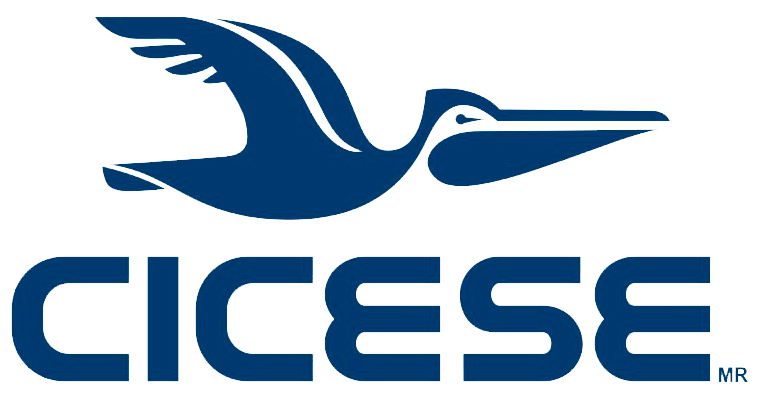 Departamento de Propiedad IntelectualDirección de  Impulso a la  Innovación y el  DesarrolloFecha__________* Ver Anexo1.- TÍTULO DE LA INVENCIÓN2.- NOMBRE DE LOS INVENTORESPoner el nombre del (los) inventor(es) comenzando por el principal (es decir quién tiene más crédito por la invención), solo deben de ser listados quienes hayan contribuido a la creación de la invención no quienes ayudaron a procesos técnicos o de pruebas.Trabajadores de CICESE: Estudiantes de CICESE:Personal Externo al CICESE: 3.- FIRMA DEL (OS) INVENTOR (ES)Los abajo firmantes, inventores de los resultados del trabajo de investigación, declaramos conocer y aceptar las condiciones para el reparto de los beneficios que pudieran obtenerse de su explotación industrial de acuerdo a laS leyes mexicanas aplicables: _____________________________________                    ______________________________                  ____________________                             Nombre  Inventor                                                                   Firma                                                                 Fecha_____________________________________                    ______________________________                  ____________________                             Nombre  Inventor                                                                   Firma                                                                 Fecha_____________________________________                    ______________________________                  ____________________                             Nombre  Inventor                                                                   Firma                                                                 Fecha_____________________________________                    ______________________________                  ____________________                             Nombre  Inventor                                                                   Firma                                                                 Fecha_____________________________________                    ______________________________                  ____________________                             Nombre  Inventor                                                                   Firma                                                                 Fecha_____________________________________                    ______________________________                  ____________________                             Nombre  Inventor                                                                   Firma                                                                 Fecha4.- ORIGEN DE LA INVENCIÓN5.- OBJETO DE LA INVENCIÓN:Defina por favor el resultado (elija una o varias opciones): Un nuevo producto (considerar producto en sentido general) Un nuevo método o proceso Un nuevo sistema Una mejora a un producto existente (considerar producto en sentido general) Una mejora a un método o proceso existente Una mejora a un sistema existente Otro, especifique:Mencione por favor cuáles son los productos alternativos a su invención que ya existen en el mercado actualmente (en su caso):La invención se considera nueva porque:	 No se ha encontrado nada igual en bancos de datos de patentes  	 No se ha encontrado nada igual en la bibliografía científica consultada	 No se ha encontrado nada igual en un informe de búsqueda completo	 Otro   especifique _________________________________________6.- DESCRIPCIÓN GENERAL DE LA INVENCIÓN Describir el objeto de la invención, en qué consiste, qué problema técnico resuelve y qué ventajas aporta respecto al estado de la técnica actual.7.- APLICACIONES DE LA INVENCIÓNDescribir brevemente las aplicaciones industriales de la invenciónÁreas a las que va dirigido (señalar tanto el que lo debería producir como el que lo utilizaría):8.- GRADO DE DIFUSIÓN DE LA INVENCIÓNEsta información es sumamente importante para evaluar el estado de la invención, así mismo nos permite de acuerdo al principio de Novedad (un año) para hacer la solicitud.¿Se ha difundido previamente el objeto de la invención?			 SI		 NOEste trabajo ha sido:¿Sometido a Publicación?                               SI        NO¿Aceptado para ser Publicado?                     SI         NO¿Publicado en cualquier medio?                   SI         NOEn caso de afirmativo favor proporcionar los datos correspondientes:________________________________________________________________________________________________________________________________________________________________________________________________________________________________________________________________________________________________________________________Este trabajo ha sido presentado en: ¿Alguna conferencia, congreso, junta, reunión?                                                                       SI        NO¿Se sometió algún resumen?                                                                                                        SI        NO¿Se entregó una presentación?                                                                                                    SI        NO¿Se distribuyó la información entre los presentes al evento?                                                SI        NONombre del evento donde se dio a conocer:_________________________________________________________________________________________________________________________________________________________________________________________________________ 9.- GRADO DE DESARROLLO DE LA INVENCIÓN.Elegir, entre estas opciones, la o las que más se aproximen al grado de desarrollo de la invención: Se ha realizado en laboratorio, exclusivamente. Se ha realizado ensayo en planta o en el campo.	 Existe dispositivo o instrumento preparado para su desarrollo y comercialización.	 Habría que realizar una serie de desarrollos para su comercialización o implantación industrialEn el caso de que sea necesario realizar su desarrollo para la explotación comercial, éste tendría:	Dificultad técnica: 	 Elevada		 Normal		 Baja	Costo económico:	 Elevado		 Medio		 Bajo10.- EXPLOTACIÓN Y COMERCIALIZACIÓN DE LA PATENTESe considera que sería un producto y o procedimiento con posible éxito comercial:		 Elevado		 Medio		 BajoEl mercado potencial de la patente es:	 Exclusivamente nacional	 Internacional (señalar):		 EE.UU.		 América Latina   Europa		 Japón África		 Australia	                               Otros:  ___________________________________11.- CONVENIOS DE CONFIDENCIALIDAD¿Existen Convenios de Confidencialidad de por medio? Si		 No¿Con que tipo de personal? Personal de Base de CICESE		 Estudiantes/Becarios/Servicio Social     Personal por honorarios Otro (Especifique) _______________________________12.- ASPECTOS LEGALESLeyes y normas que favorecen el desarrollo del producto a procesos industriales y/o comerciales:____________________________________________________________________________________________________________________________________________________________________________________________________________________________________________________________________________________________________________________________________________________¿Quién regula estas leyes o normas?___________________________________________________________________________________________________________________________________________________________________________________________________________________________________________________________________________________________________________________________________________________Leyes y normas que obstaculizan el desarrollo del producto a procesos industriales y/o comerciales:____________________________________________________________________________________________________________________________________________________________________________________________________________________________________________________________________________________________________________________________________________________¿Quién regula estas leyes o normas?
___________________________________________________________________________________________________________________________________________________________________________________________________________________________________________________________________________________________________________________________________________________13.- BÚSQUEDAS TECNOLÓGICASA manera informativa para el proceso de búsquedas tecnológicas favor de dar una lista de palabras clave que describan su invención en términos técnicos al menos 5 en español e inglés.14.- MODIFICACIONES AL REPORTELista de las personas que han modificado el documento___________________________________________________________________________________________________________________________________________________________________________________________________________________________________________________________________________________________________________________________________________________Nombre:Nombre:Puesto:Puesto:Porcentaje de Invención: %Relación Laboral con CICESE:Personal base de CICESEEmail y Teléfono:Email y Teléfono:División y Departamento: División y Departamento: Nombre:Nombre:Puesto:Puesto:Porcentaje de Invención:%Relación Laboral con CICESE:Email y Teléfono:Email y Teléfono:División y Departamento:División y Departamento:Nombre:Nombre:Puesto:Puesto:Porcentaje de Invención:%Relación Laboral con CICESE:Email y Teléfono:Email y Teléfono:División y Departamento:División y Departamento:Nombre:Nombre:Posgrado:Posgrado:Porcentaje de Invención:%Porcentaje de Invención:%Estado de avance de Tesis: No iniciada En escritura Entregada a BibliotecaDirector de Tesis (Nombre y  Mail):Email y Teléfono:Email y Teléfono:División y Departamento:División y Departamento:Nombre:Nombre:Posgrado:Posgrado:Porcentaje de Invención:%Director de Tesis (Nombre y  Mail):Email y Teléfono:Email y Teléfono:División y Departamento:División y Departamento:Nombre:Institución (Nombre, dirección y teléfono):Institución (Nombre, dirección y teléfono):Porcentaje de Invención:%Relación Laboral con CICESE:Email y Teléfono:Puesto:Puesto:Nombre:Institución (Nombre, dirección y teléfono):Institución (Nombre, dirección y teléfono):Porcentaje de Invención:%Relación Laboral con CICESE:Email y Teléfono:Puesto:Puesto:La invención es un resultado de:La invención es un resultado de:La invención es un resultado de:La invención es un resultado de:La invención es un resultado de: Un proyecto de investigación interno (Recursos Federales) Un proyecto de investigación CONACYT Un proyecto de investigación externo (Empresa y/o Institución) Un contrato de servicios (Empresa y/o Institución) Un trabajo de Tesis Otro, especifique: ___________________________________________________ Un proyecto de investigación interno (Recursos Federales) Un proyecto de investigación CONACYT Un proyecto de investigación externo (Empresa y/o Institución) Un contrato de servicios (Empresa y/o Institución) Un trabajo de Tesis Otro, especifique: ___________________________________________________ Un proyecto de investigación interno (Recursos Federales) Un proyecto de investigación CONACYT Un proyecto de investigación externo (Empresa y/o Institución) Un contrato de servicios (Empresa y/o Institución) Un trabajo de Tesis Otro, especifique: ___________________________________________________ Un proyecto de investigación interno (Recursos Federales) Un proyecto de investigación CONACYT Un proyecto de investigación externo (Empresa y/o Institución) Un contrato de servicios (Empresa y/o Institución) Un trabajo de Tesis Otro, especifique: ___________________________________________________ Un proyecto de investigación interno (Recursos Federales) Un proyecto de investigación CONACYT Un proyecto de investigación externo (Empresa y/o Institución) Un contrato de servicios (Empresa y/o Institución) Un trabajo de Tesis Otro, especifique: ___________________________________________________Nombre del Proyecto:Nombre del Proyecto:Nombre del Proyecto:Fecha de Inicio :Fecha de Finalización ¿Existe Convenio o Contrato para este Proyecto? SI                          NO¿Existe Convenio o Contrato para este Proyecto? SI                          NOEn caso de responder SI, favor de proporcionar la fecha de firma y las partes:En caso de responder SI, favor de proporcionar la fecha de firma y las partes:En caso de responder SI, favor de proporcionar la fecha de firma y las partes:¿La titularidad de la Invención debe de ser compartida con otra entidad? SI                          NOEn caso de responder SI, favor de proporcionar los siguientes datos:Nombre de la Entidad:En qué porcentaje debe de ser propietario el CICESE?            ____%                               ¿Existe documento contractual que así lo estipule?□ SI                          □NO      *En caso de responder SI, favor de anexar copia.En caso de responder SI, favor de proporcionar los siguientes datos:Nombre de la Entidad:En qué porcentaje debe de ser propietario el CICESE?            ____%                               ¿Existe documento contractual que así lo estipule?□ SI                          □NO      *En caso de responder SI, favor de anexar copia.En caso de responder SI, favor de proporcionar los siguientes datos:Nombre de la Entidad:En qué porcentaje debe de ser propietario el CICESE?            ____%                               ¿Existe documento contractual que así lo estipule?□ SI                          □NO      *En caso de responder SI, favor de anexar copia.En caso de responder SI, favor de proporcionar los siguientes datos:Nombre de la Entidad:En qué porcentaje debe de ser propietario el CICESE?            ____%                               ¿Existe documento contractual que así lo estipule?□ SI                          □NO      *En caso de responder SI, favor de anexar copia.ÁREASProducciónUtilizaciónBiotecnología/Tecnología genética.........................................Ingeniería de producción…………………………………………………..Ingeniería Civil.........................................................................Servicios informáticos y de comunicaciones..........................Servicios de Consultoría..........................................................Construcción de equipos e instrumentación.........................Agricultura..............................................................................Alimentación...........................................................................Química...................................................................................Procesado de materiales (metal, madera, textil, plástico)...Energía.......................................... .........................................Tratamiento agua y de residuos.............................................Editorial y producción de contenidos.....................................Administraciones públicas......................................................Educación...............................................................................Turismo..................................................... .............................Medicina y sanidad.................................................................Transporte y logística.............................................................Medio Ambiente/ Ecología.....................................................Óptica / Opto electrónica…………………………………………………Informática / Computo …………………………………………………….Electrónica / Telecomunicaciones……………………………………Acuicultura……………………………………………………………………….Otros (especificar el sector)...................................................____________________________________________EventoFechadd/mm/aaaaNombre (Quien fue el que lo hizo)Fecha de la concepción de la ideaPrimera descripción de la invención(Cuándo se hizo el primer borrador o propuesta de la invención)Nombre de la Empresa o InstituciónDirecciónPaís